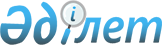 О внесении изменений в решение Келесского районного маслихата от 18 декабря 2019 года № 20-140-VI "О районном бюджете на 2020-2022 годы"Решение Келесского районного маслихата Туркестанской области от 16 июня 2020 года № 27-193-VI. Зарегистрировано Департаментом юстиции Туркестанской области 2 июля 2020 года № 5690
      В соответствии с пунктом 5 статьи 109 Бюджетного кодекса Республики Казахстан от 4 декабря 2008 года и подпунктом 1) пункта 1 статьи 6 Закона Республики Казахстан от 23 января 2001 года "О местном государственном управлении и самоуправлении в Республике Казахстан" и решением Туркестанского областного маслихата от 29 мая 2020 года № 49/510-VI "О внесении изменений в решение Туркестанского областного маслихата от 9 декабря 2019 года № 44/472-VI "Об областном бюджете на 2020-2022 годы", зарегистрированного в Реестре государственной регистрации нормативных правовых актов за № 5637 Келесский районный маслихат РЕШИЛ:
      1. Внести в решение Келесского районного маслихата от 18 декабря 2019 года № 20-140-VI "О районном бюджете на 2020-2022 годы" (зарегистрированного в Реестре государственной регистрации нормативных правовых актов за № 5329, опубликованного 31 декабря 2019 года в эталонном контрольном банке нормативных правовых актов Республики Казахстан в электронном виде) следующие изменения:
      пункт 1 изложить в следующей редакции:
      "1. Утвердить районный бюджет Келесского района на 2020-2022 годы согласно приложениям 1, 2 и 3 соответственно, в том числе на 2020 год в следующих объемах:
      1) доходы – 33 468 512 тысяч тенге:
      налоговые поступления – 2 219 398 тысяч тенге;
      неналоговые поступления – 3 936 тысяч тенге;
      поступления от продажи основного капитала – 15 000 тысяч тенге;
      поступления трансфертов – 31 230 178 тысяч тенге;
      2) затраты – 33 618 755 тысяч тенге;
      3) чистое бюджетное кредитование – 450 044 тысяч тенге:
      бюджетные кредиты – 477 180 тысяч тенге;
      погашение бюджетных кредитов – 27 136 тысяч тенге;
      4) сальдо по операциям с финансовыми активами – 0:
      приобретение финансовых активов – 0;
      поступления от продажи финансовых активов государства – 0;
      5) дефицит (профицит) бюджета – -600 287 тысяч тенге;
      6) финансирование дефицита (использование профицита) бюджета - 600 287 тысяч тенге:
      поступления займов – 477 180 тысяч тенге; 
      погашение займов – 27 136 тысяч тенге;
      используемые остатки бюджетных средств – 150 243 тысяч тенге".
      пункт 8 изложить в следующей редакции:
      "8. В соответствии с пунктом 9 статьи 139 Трудового Кодекса Республики Казахстан от 23 ноября 2015 года установить на 2020 год повышенные на двадцать пять процентов должностные оклады и тарифные ставки специалистам в области социального обеспечения, образования, культуры, спорта и ветеринарии являющимся гражданскими служащими и работающим в сельской местности в организациях, финансируемых из районного бюджета, по сравнению с окладами и ставками гражданских служащих, занимающихся этими видами деятельности в городских условиях.
      Приложение 1 к указанному решению изложить в новой редакции согласно приложению к настоящему решению.
      2. Государственному учреждению "Аппарат Келесского районного маслихата" в установленном законодательством Республики Казахстан порядке обеспечить:
      1) государственную регистрацию настоящего решения в Республиканском государственном учреждении "Департамент юстиции Туркестанской области Министерства юстиции Республики Казахстан"; 
      2) размещение настоящего решения на интернет-ресурсе Келесского районного маслихата после его официального опубликования.
      3. Настоящее решение вводится в действие с 1 января 2020 года.  Районный бюджет на 2020 год
					© 2012. РГП на ПХВ «Институт законодательства и правовой информации Республики Казахстан» Министерства юстиции Республики Казахстан
				
      Председатель сессии

      районного маслихата

Н. Давлетяров

      Секретарь районного маслихата

А. Тотиков
Приложение к решению
Келесского районного
маслихата от 16 июня
2020 года № 27-193-VIПриложение 1 к решению
Келесского районного
маслихата от 18 декабря 2019
года № 20-140-VI
Категория
Категория
Категория
Категория
Категория
Категория
сумма, тысяч тенге
Класс
Класс
Класс
Класс
Класс
сумма, тысяч тенге
Подкласс
Подкласс
Подкласс
сумма, тысяч тенге
Наименование
Наименование
сумма, тысяч тенге
1. Доходы
1. Доходы
33 468 512
1
Налоговые поступления
Налоговые поступления
2 219 398
01
01
Подоходный налог
Подоходный налог
1 048 308
1
Корпоративный подоходный налог
Корпоративный подоходный налог
11 927
2
Индивидуальный подоходный налог
Индивидуальный подоходный налог
1 036 381
03
03
Социальный налог
Социальный налог
978 379
1
Социальный налог
Социальный налог
978 379
04
04
Hалоги на собственность
Hалоги на собственность
169 200
1
Hалоги на имущество
Hалоги на имущество
166 000
5
Единый земельный налог
Единый земельный налог
3 200
05
05
Внутренние налоги на товары, работы и услуги
Внутренние налоги на товары, работы и услуги
16 711
2
Акцизы
Акцизы
6 520
3
Плата за использование природных и других ресурсов
Плата за использование природных и других ресурсов
1 368
4
Сборы за ведение предпринимательской и профессиональной деятельности
Сборы за ведение предпринимательской и профессиональной деятельности
8 326
5
Налог на игорный бизнес
Налог на игорный бизнес
497
08
08
Обязательные платежи, взимаемые за совершение юридически значимых действий и (или) выдачу документов уполномоченными на то государственными органами или должностными лицами
Обязательные платежи, взимаемые за совершение юридически значимых действий и (или) выдачу документов уполномоченными на то государственными органами или должностными лицами
6 800
1
Государственная пошлина
Государственная пошлина
6 800
2
Неналоговые поступления
Неналоговые поступления
3 936
01
01
Доходы от государственной собственности
Доходы от государственной собственности
1 493
1
Поступления части чистого дохода государственных предприятий
Поступления части чистого дохода государственных предприятий
72
5
Доходы от аренды имущества, находящегося в государственной собственности
Доходы от аренды имущества, находящегося в государственной собственности
1 412
7
Вознаграждения по кредитам, выданным из государственного бюджета
Вознаграждения по кредитам, выданным из государственного бюджета
9
04
04
Штрафы, пени, санкции, взыскания, налагаемые государственными учреждениями, финансируемыми из государственного бюджета, а также содержащимися и финансируемыми из бюджета (сметы расходов) Национального Банка Республики Казахстан
Штрафы, пени, санкции, взыскания, налагаемые государственными учреждениями, финансируемыми из государственного бюджета, а также содержащимися и финансируемыми из бюджета (сметы расходов) Национального Банка Республики Казахстан
1 443
1
Штрафы, пени, санкции, взыскания, налагаемые государственными учреждениями, финансируемыми из государственного бюджета, а также содержащимися и финансируемыми из бюджета (сметы расходов) Национального Банка Республики Казахстан, за исключением поступлений от организаций нефтяного сектора
Штрафы, пени, санкции, взыскания, налагаемые государственными учреждениями, финансируемыми из государственного бюджета, а также содержащимися и финансируемыми из бюджета (сметы расходов) Национального Банка Республики Казахстан, за исключением поступлений от организаций нефтяного сектора
1 443
06
06
Прочие неналоговые поступления
Прочие неналоговые поступления
1 000
1
Прочие неналоговые поступления
Прочие неналоговые поступления
1 000
3
Поступления от продажи основного капитала
Поступления от продажи основного капитала
15 000
03
03
Продажа земли и нематериальных активов
Продажа земли и нематериальных активов
15 000
1
Продажа земли
Продажа земли
15 000
4
Поступления трансфертов 
Поступления трансфертов 
31 230 178
02
02
Трансферты из вышестоящих органов государственного управления
Трансферты из вышестоящих органов государственного управления
31 230 178
2
Трансферты из областного бюджета
Трансферты из областного бюджета
31 230 178
Функциональная группа
Функциональная группа
Функциональная группа
Функциональная группа
Функциональная группа
Функциональная группа
сумма, тысяч тенге
Функциональная подгруппа
Функциональная подгруппа
Функциональная подгруппа
Функциональная подгруппа
сумма, тысяч тенге
Администратор бюджетных программ
Администратор бюджетных программ
Администратор бюджетных программ
сумма, тысяч тенге
Программа
Программа
сумма, тысяч тенге
Наименование
сумма, тысяч тенге
2. Затраты
33 618 755
01
01
Государственные услуги общего характера
520 825
1
Представительные, исполнительные и другие органы, выполняющие общие функции государственного управления
229 273
112
Аппарат маслихата района (города областного значения)
51 730
001
Услуги по обеспечению деятельности маслихата района (города областного значения)
21 730
003
Капитальные расходы государственного органа 
30 000
122
Аппарат акима района (города областного значения)
177 543
001
Услуги по обеспечению деятельности акима района (города областного значения)
93 593
003
Капитальные расходы государственного органа 
83 950
2
Финансовая деятельность
28 521
459
Отдел экономики и финансов района (города областного значения)
2 013
003
Проведение оценки имущества в целях налогообложения
2 013
489
Отдел государственных активов и закупок района (города областного значения)
26 508
001
Услуги по реализации государственной политики в области управления государственных активов и закупок на местном уровне
19 508
005
Приватизация, управление коммунальным имуществом, постприватизационная деятельность и регулирование споров, связанных с этим 
5 000
108
Разработка или корректировка, а также проведение необходимых экспертиз технико-экономических обоснований бюджетных инвестиционных проектов и конкурсных документаций проектов государственно-частного партнерства, концессионных проектов, консультативное сопровождение проектов государственно-частного партнерства и концессионных проектов
2 000
9
Прочие государственные услуги общего характера
263 031
459
Отдел экономики и финансов района (города областного значения)
243 031
001
Услуги по реализации государственной политики в области формирования и развития экономической политики, государственного планирования, исполнения бюджета и управления коммунальной собственностью района (города областного значения)
26 312
015
 Капитальные расходы государственного органа 
300
113
Целевые текущие трансферты из местных бюджетов
216 419
472
Отдел строительства, архитектуры и градостроительства района (города областного значения)
20 000
040
Развитие объектов государственных органов
20 000
02
02
Оборона
385 483
1
Военные нужды
12 545
122
Аппарат акима района (города областного значения)
12 545
005
Мероприятия в рамках исполнения всеобщей воинской обязанности
12 545
2
Организация работы по чрезвычайным ситуациям
372 938
122
Аппарат акима района (города областного значения)
372 938
006
Предупреждение и ликвидация чрезвычайных ситуаций масштаба района (города областного значения)
371 938
007
Мероприятия по профилактике и тушению степных пожаров районного (городского) масштаба, а также пожаров в населенных пунктах, в которых не созданы органы государственной противопожарной службы
1 000
04
04
Образование
15 731 256
1
Дошкольное воспитание и обучение
88 593
464
Отдел образования района (города областного значения)
88 593
040
Реализация государственного образовательного заказа в дошкольных организациях образования
88 593
2
Начальное, основное среднее и общее среднее образование
12 944 481
464
Отдел образования района (города областного значения)
12 699 540
003
Общеобразовательное обучение
12 555 283
006
Дополнительное образование для детей 
144 257
472
Отдел строительства, архитектуры и градостроительства района (города областного значения)
244 941
022
Строительство и реконструкция объектов начального, основного среднего и общего среднего образования
244 941
9
Прочие услуги в области образования
2 698 182
464
Отдел образования района (города областного значения)
2 698 182
001
Услуги по реализации государственной политики на местном уровне в области образования
22 324
005
Приобретение и доставка учебников, учебно-методических комплексов для государственных учреждений образования района (города областного значения)
218 194
015
Ежемесячные выплаты денежных средств опекунам (попечителям) на содержание ребенка-сироты (детей-сирот), и ребенка (детей), оставшегося без попечения родителей
21 622
022
Выплата единовременных денежных средств казахстанским гражданам, усыновившим (удочерившим) ребенка (детей)-сироту и ребенка (детей), оставшегося без попечения родителей 
1 931
067
Капитальные расходы подведомственных государственных учреждений и организаций
517 493
113
Целевые текущие трансферты из местных бюджетов
1 916 618
06
06
Социальная помощь и социальное обеспечение
5 951 196
1
Социальное обеспечение
4 245 768
451
Отдел занятости и социальных программ района (города областного значения)
4 242 068
005
Государственная адресная социальная помощь
4 242 068
464
Отдел образования района (города областного значения)
3 700
030
Содержание ребенка (детей), переданного патронатным воспитателям
3 700
2
Социальная помощь
1 631 394
451
Отдел занятости и социальных программ района (города областного значения)
1 631 394
002
Программа занятости
1 125 434
004
Оказание социальной помощи на приобретение топлива специалистам здравоохранения, образования, социального обеспечения, культуры, спорта и ветеринарии в сельской местности в соответствии с законодательством Республики Казахстан
19 917
006
Оказание жилищной помощи 
5 350
007
Социальная помощь отдельным категориям нуждающихся граждан по решениям местных представительных органов
134 198
010
Материальное обеспечение детей-инвалидов, воспитывающихся и обучающихся на дому
8 337
014
Оказание социальной помощи нуждающимся гражданам на дому
78 140
017
Обеспечение нуждающихся инвалидов обязательными гигиеническими средствами и предоставление услуг специалистами жестового языка, индивидуальными помощниками в соответствии с индивидуальной программой реабилитации инвалида
169 896
023
Обеспечение деятельности центров занятости населения
90 122
9
Прочие услуги в области социальной помощи и социального обеспечения
74 034
451
Отдел занятости и социальных программ района (города областного значения)
74 034
001
Услуги по реализации государственной политики на местном уровне в области обеспечения занятости и реализации социальных программ для населения
42 034
011
Оплата услуг по зачислению, выплате и доставке пособий и других социальных выплат
28 000
067
Капитальные расходы подведомственных государственных учреждений и организаций
4 000
7
7
Жилищно-коммунальное хозяйство
3 354 117
1
Жилищное хозяйство
1 431 804
463
Отдел земельных отношений района (города областного значения)
97 000
016
Изъятие земельных участков для государственных нужд
97 000
497
Отдел жилищно-коммунального хозяйства района (города областного значения)
428 444
001
Услуги по реализации государственной политики на местном уровне в области жилищно-коммунального хозяйства
54 073
032
Капитальные расходы подведомственных государственных учреждений и организаций
50 000
113
Целевые текущие трансферты из местных бюджетов
324 371
497
Отдел жилищно-коммунального хозяйства района (города областного значения)
906 360
070
Возмещение платежей населения по оплате коммунальных услуг в режиме чрезвычайного положения в Республике Казахстан
906 360
2
Коммунальное хозяйство
1 736 695
497
Отдел жилищно-коммунального хозяйства района (города областного значения)
1 736 695
027
Организация эксплуатации газовых сетей, находящихся в коммунальной собственности района (города областного значения) 
8 964
028
Развитие коммунального хозяйства
151 046
058
Развитие системы водоснабжения и водоотведения в сельских населенных пунктах
1 576 685
3
Благоустройство населенных пунктов
185 618
497
Отдел жилищно-коммунального хозяйства района (города областного значения)
185 618
035
Благоустройство и озеленение населенных пунктов
185 618
8
8
Культура, спорт, туризм и информационное пространство
878 758
1
Деятельность в области культуры
227 047
478
Отдел внутренней политики, культуры и развития языков района (города областного значения)
227 047
009
Поддержка культурно-досуговой работы
227 047
2
Спорт
289 269
465
Отдел физической культуры и спорта района (города областного значения)
289 269
001
Услуги по реализации государственной политики на местном уровне в области физической культуры и спорта
33 962
005
Развитие массового спорта и национальных видов спорта
239 307
006
Проведение спортивных соревнований на районном (города областного значения) уровне
7 000
007
Подготовка и участие членов сборных команд района (города областного значения) по различным видам спорта на областных спортивных соревнованиях
7 000
032
Капитальные расходы подведомственных государственных учреждений и организаций
2 000
3
Информационное пространство
164 728
478
Отдел внутренней политики, культуры и развития языков района (города областного значения)
164 728
005
Услуги по проведению государственной информационной политики
40 000
007
Функционирование районных (городских) библиотек
106 959
008
Развитие государственного языка и других языков народа Казахстана
17 769
9
Прочие услуги по организации культуры, спорта, туризма и информационного пространства
197 714
478
Отдел внутренней политики, культуры и развития языков района (города областного значения)
197 714
001
Услуги по реализации государственной политики на местном уровне в области информации, укрепления государственности и формирования социального оптимизма граждан, развития языков и культуры
33 691
004
Реализация мероприятий в сфере молодежной политики
83 073
032
Капитальные расходы подведомственных государственных учреждений и организаций
80 950
9
9
Топливно-энергетический комплекс и недропользование
2 530 692
1
Топливо и энергетика
1 957 982
497
Отдел жилищно-коммунального хозяйства района (города областного значения)
1 957 982
009
Развитие теплоэнергетической системы
1 957 982
9
Прочие услуги в области топливно-энергетического комплекса и недропользования
572 710
497
Отдел жилищно-коммунального хозяйства района (города областного значения)
572 710
038
Развитие газотранспортной системы
572 710
10
10
Сельское, водное, лесное, рыбное хозяйство, особо охраняемые природные территории, охрана окружающей среды и животного мира, земельные отношения
148 862
1
Сельское хозяйство
28 790
462
Отдел сельского хозяйства района (города областного значения) 
25 554
001
Услуги по реализации государственной политики на местном уровне в области сельского хозяйства и земельных отношений
25 554
473
Отдел ветеринарии района (города областного значения)
3 236
001
Услуги по реализации государственной политики на местном уровне в сфере ветеринарии
3 236
6
Земельные отношения
43 178
463
Отдел земельных отношений района (города областного значения)
43 178
001
Услуги по реализации государственной политики в области регулирования земельных отношений на территории района (города областного значения)
22 966
003
Земельно-хозяйственное устройство населенных пунктов
20 212
9
Прочие услуги в области сельского, водного, лесного, рыбного хозяйства, охраны окружающей среды и земельных отношений
76 894
459
Отдел экономики и финансов района (города областного значения)
76 894
099
Реализация мер по оказанию социальной поддержки специалистов
76 894
11
11
Промышленность, архитектурная, градостроительная и строительная деятельность
24 694
2
Архитектурная, градостроительная и строительная деятельность
24 694
472
Отдел строительства, архитектуры и градостроительства района (города областного значения) 
24 694
001
Услуги по реализации государственной политики в области строительства, архитектуры и градостроительства на местном уровне
23 794
015
Капитальные расходы государственного органа 
900
12
12
Транспорт и коммуникации
563 028
1
Автомобильный транспорт
429 502
485
Отдел пассажирского транспорта и автомобильных дорог района (города областного значения)
429 502
022
Развитие транспортной инфраструктуры
21 231
023
Обеспечение функционирования автомобильных дорог
81 914
045
Капитальный и средний ремонт автомобильных дорог районного значения и улиц населенных пунктов
326 357
9
Прочие услуги в области транспорта и коммуникаций
133 526
485
Отдел пассажирского транспорта и автомобильных дорог района (города областного значения)
133 526
001
Услуги по реализации государственной политики на местном уровне в области пассажирского транспорта и автомобильных дорог
28 203
003
Капитальные расходы государственного органа
1 000
113
Целевые текущие трансферты из местных бюджетов
104 323
13
13
Прочие
1 282 965
3
Поддержка предпринимательской деятельности и защита конкуренции
16 934
469
Отдел предпринимательства района (города областного значения) 
16 934
001
Услуги по реализации государственной политики на местном уровне в области развития предпринимательства
15 934
004
Капитальные расходы государственного органа
1 000
9
Прочие
1 266 031
459
Отдел экономики и финансов района (города областного значения)
231 341
012
Резерв местного исполнительного органа района (города областного значения) 
231 341
465
Отдел физической культуры и спорта района (города областного значения)
32 176
096
Выполнение государственных обязательств по проектам государственно-частного партнерства
32 176
464
Отдел образования района (города областного значения)
177 412
077
Реализация мероприятий по социальной и инженерной инфраструктуре в сельских населенных пунктах в рамках проекта" Ауыл-Ел бесігі"
177 412
485
Отдел пассажирского транспорта и автомобильных дорог района (города областного значения)
723 869
052
Реализация мероприятий по социальной и инженерной инфраструктуре в сельских населенных пунктах в рамках проекта" Ауыл-Ел бесігі"
723 869
497
Отдел жилищно-коммунального хозяйства района (города областного значения)
101 233
096
Выполнение государственных обязательств по проектам государственно-частного партнерства
101 233
14
14
Обслуживание долга
2 000
1
Обслуживание долга
2 000
459
Отдел экономики и финансов района (города областного значения)
2 000
021
Обслуживание долга местных исполнительных органов по выплате вознаграждений и иных платежей по займам из областного бюджета
2 000
15
15
Трансферты
2 244 879
1
Трансферты
2 244 879
459
Отдел экономики и финансов района (города областного значения)
2 244 879
006
Возврат неиспользованных (недоиспользованных) целевых трансфертов
159
024
Целевые текущие трансферты в вышестоящие бюджеты в связи с передачей функций государственных органов из нижестоящего уровня государственного управления в вышестоящий
93 161
038
Субвенции
2 025 880
054
Возврат сумм неиспользованных (недоиспользованных) целевых трансфертов, выделенных из республиканского бюджета за счет целевого трансферта из Национального фонда Республики Казахстан
125 679
3. Чистое бюджетное кредитование
450 044
Бюджетные кредиты 
477 180
10
10
Сельское, водное, лесное, рыбное хозяйство, особо охраняемые природные территории, охрана окружающей среды и животного мира, земельные отношения
477 180
9
Прочие услуги в области сельского, водного, лесного, рыбного хозяйства, охраны окружающей среды и земельных отношений
477 180
459
Отдел экономики и финансов района (города областного значения)
477 180
018
Бюджетные кредиты для реализации мер социальной поддержки специалистов
477 180
Категория
Категория
Категория
Категория
Категория
Категория
сумма, тысяч тенге
Класс
Класс
Класс
Класс
Класс
сумма, тысяч тенге
Подкласс
Подкласс
Подкласс
сумма, тысяч тенге
Наименование
сумма, тысяч тенге
5
Погашение бюджетных кредитов
27 136
01
01
Погашение бюджетных кредитов
27 136
1
Погашение бюджетных кредитов, выданных из государственного бюджета
27 136
4. Сальдо по операциям с финансовыми активами
0
приобретение финансовых активов
0
поступления от продажи финансовых активов государства
0
5. Дефицит (профицит) бюджета
-600 287
6. Финансирование дефицита (использование профицита) бюджета
600 287
Поступления займов
477 180
Категория
Категория
Категория
Категория
Категория
Категория
сумма, тысяч тенге
Класс
Класс
Класс
Класс
сумма, тысяч тенге
Подкласс
Подкласс
Подкласс
сумма, тысяч тенге
Специфика
Специфика
сумма, тысяч тенге
Наименование
сумма, тысяч тенге
7
7
Поступления займов
477 180
01
Внутренние государственные займы
477 180
2
Договоры займа
477 180
03
Займы, получаемые местным исполнительным органом района (города областного значения)
477 180
16
16
Погашение займов
27 136
1
Погашение займов
27 136
459
Отдел экономики и финансов района (города областного значения)
27 136
005
Погашение долга местного исполнительного органа перед вышестоящим бюджетом
27 136
Категория
Категория
Категория
Категория
Категория
Категория
сумма, тысяч тенге
Класс
Класс
Класс
Класс
Класс
сумма, тысяч тенге
Подкласс
Подкласс
Подкласс
сумма, тысяч тенге
Наименование
сумма, тысяч тенге
8
Используемые остатки бюджетных средств
150 243
01
01
Остатки бюджетных средств
150 243
1
Свободные остатки бюджетных средств
150 243